Ek.8.1: 04.07.2023/06-08 gün ve sayılı Senato kararı ekidir.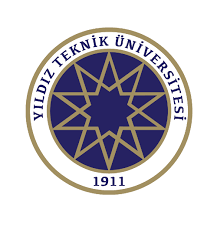 YILDIZ TEKNİK ÜNİVERSİTESİDERS GÖREVLENDİRME YÖNERGESİ(11.07.2019/04-38 gün ve sayılı Senato kararı ile kabul edilmiştir.)BİRİNCİ BÖLÜMAmaç, Kapsam, Dayanak ve TanımlarAmaçMADDE 1– (1) Bu yönergenin amacı, örgün, ikinci öğretim ve uzaktan eğitim kapsamında yapılacak ders görevlendirmeleri, yurt içinde veya dışında yürütülecek eğitim öğretim faaliyetleri, görevlendirmelerde uygulanacak ilkeler, döner sermaye kapsamında yapılacak eğitim, kurs vb. faaliyetler ve ek derslere ilişkin usul ve esasları düzenlemektir.KapsamMADDE 2-  (1) Bu yönerge, öğretim elemanlarının Üniversitede veya yurt içi ve yurt dışında yürütecekleri eğitim ve öğretim faaliyetlerine ilişkin görevlendirmeler ile Üniversite dışından yapılacak görevlendirmeleri kapsar.DayanakMADDE 3- (1) Bu yönerge; 2547 sayılı Yükseköğretim Kanunu’nun 14, 31, 36, 37, 39 ve 40’ıncı maddeleri, 657 sayılı Devlet Memurları Kanunu’nun 89’uncu maddesine dayanılarak hazırlanmıştır.TanımlarMADDE 4 – (1) Bu Yönergede geçen;a) Araştırma Görevlisi: Yükseköğretim kurumlarında yapılan araştırma, inceleme ve deneylerde yardımcı olan ve yetkili organlarca verilen diğer görevleri yapan öğretim elemanlarını,b) Bölüm Kurulu: Bölüm Başkanının başkanlığında bölüm başkan yardımcıları ile anabilim veya anasanat dalı başkanlarından oluşan kurulu,c) Dekan: İlgili Fakülte Dekanını,ç) Müdür: İlgili Enstitü, Yüksekokul veya Meslek Yüksekokul Müdürünü,d) Öğretim Elemanı: Yükseköğretim kurumlarında görevli öğretim üyeleri, öğretim görevlileri ve araştırma görevlilerini,e) Öğretim Görevlisi: Yükseköğretim kurumlarında okutulan dersleri vermek, uygulama yapmak veya yaptırmakla yükümlü olan öğretim elemanını,f) Öğretim Üyesi: Yükseköğretim kurumlarında görevli profesör, doçent ve doktor öğretim üyelerini,g) Rektör: Yıldız Teknik Üniversitesi Rektörünü,ğ) Senato: Yıldız Teknik Üniversitesi Senatosunu,h) Üniversite: Yıldız Teknik Üniversitesini,ı) Yönetim Kurulu: Yıldız Teknik Üniversitesi Yönetim Kurulunu,ifade eder.İKİNCİ BÖLÜMGörevlendirme EsaslarıGenel EsaslarMADDE 5- (1) Bir bölümde/programda ilgili yarıyılda açılacak dersler bölüm kurulunun önerisi ve Üniversite/Fakülte/Enstitü/Yüksekokul Yönetim Kurulu Kararı ile belirlenir. Değişiklikler ise bölüm kurulunun gerekçeli kararı ve ilgili Yönetim Kurulu tarafından sonuçlandırılır.(2) Açılmasına karar verilen dersler, ders programı, kontenjanlar ve ders verecek öğretim elemanları bölüm başkanlığı tarafından Öğrenci Otomasyon Sistemine (USİS, GSİS) işlenir. Öğrenci Otomasyon Sistemine yapılan yüklemeler Dekan/Müdür tarafından onaylanarak öğrencilerin ders seçimi yapabilmesi sağlanır. (3) Dersin niteliği, öğrenci sayısı ve fiziksel imkanlar dikkate alınarak bölüm başkanının önerisi, ilgili Yönetim Kurulunun kararı ile dersler birden fazla grup şeklinde açılabilir. Ön lisans ve lisans programlarında her bir grupta en az on beş (15) öğrenci (Tasarım Uygulamaları dersinde üç (3) öğrenci) olmalıdır. Bir gruptaki öğrenci sayısı YTÜ Ders Kayıt ve Seçim İşlemi Esasları’nda belirtilen gerekçeler üzerine ilgili Yönetim Kurulunun kararı ile on (10) kişiye kadar düşürülebilir.(4) Açılan her bir gruptaki ders, ayrı ayrı verilmek kaydıyla öğretim elemanının haftalık ders yükünden değerlendirilir.(5) Lisansüstü programlarında her bir ders en az üç (3) öğrenci ile açılabilir. Zorunlu durumlarda Anabilim/Anasanat Dalı Kurulunun talebi ve ilgili Enstitü Yönetim Kurulunun onayı ile daha az öğrenci ile ders açılabilir.(6) Üniversitede, 2547 sayılı Kanun kapsamında öğretim üyeleri, öğretim görevlileri (ders veren ve doktora/sanatta yeterlik unvanını kazanmış uygulamalı birimlerde görev yapan öğretim görevlileri ) ve araştırma görevlileri (doktora/sanatta yeterlik unvanını kazanmış) ders verebilir. (Bu fıkrada 16.02.2021/02-08 Senato kararı ile değişiklik yapılmıştır.) (7) Öğretim üyelerinin uzun süreli yurtdışında görevlendirilmelerinde, altı (6) aydan sonra Lisansüstü Tez Danışmanlığı sona erer.(8) Üniversite içinden/dışından yapılacak tüm görevlendirmelerde onay işlemi tamamlanmadan göreve başlatma işlemi yapılamaz. Onay işlemi tamamlanmadan verilen derslere ilişkin herhangi bir ödeme yapılamaz. (Bu fıkrada 16.02.2021/02-08 Senato kararı ile değişiklik yapılmıştır.)Öğretim Elemanlarının Bölümlerinde GörevlendirilmesiMADDE 6- (1) Bir bölümde/programda ilgili yarıyılda açılacak dersler ile derslerin hangi öğretim elamanları tarafından verileceği bölüm kurulunun önerisi Üniversite/Fakülte/Enstitü/Yüksekokul Yönetim Kurulu kararı ile belirlenir. Değişiklikler ise bölüm kurulunun gerekçeli kararı ve ilgili Yönetim Kurulu tarafından sonuçlandırılır.(2) Üniversitemiz öğretim elemanının Tezsiz Yüksek Lisans Programlarında ders verebilmesi için ilgili dönemde Tezli Lisansüstü Programlarında en az bir ders veriyor olması şartı aranır. Değişiklikler ise Anabilim Dalının gerekçeli kararı ve ilgili Enstitü Yönetim Kurulu tarafından sonuçlandırılır. (Bu fıkra 04.07.2023/06-08 Senato kararı ile değiştirilmiştir.)(3) Bu madde kapsamında yapılacak görevlendirmelerin güz yarıyılı için en geç Ağustos ayı sonu, bahar yarıyılı için en geç Ocak ayı sonu itibarıyla tamamlanması gerekir. Öğretim Elemanlarının Bölümler/Programlar Arası GörevlendirilmesiMADDE 7- (1) Bir öğretim elemanının, kadrolu/görevli olduğu bölüm/program dışında Üniversitenin diğer bölümlerinde/programlarında görevlendirilmesi 2547 sayılı Kanun’un 40/a maddesi kapsamında yapılır.(2) 2547 sayılı Kanun’un 13/b-4 maddesi, Rektör veya Yükseköğretim Kurulu kararı ile görev yeri değiştirilen öğretim elemanlarının görevlendirildiği birim dışında ders verebilmeleri için 2547 sayılı Kanun’un 40/a maddesine göre görevlendirilmeleri gerekir. Bu fıkra kapsamında yapılacak idari işlemler dersin verildiği birim tarafından yerine getirilir.Uygulamalı Birimlerde Görev Yapan Öğretim Görevlileri  ve Araştırma Görevlilerinin Ders Görevlendirilmesi MADDE 8- (1)Doktora/sanatta yeterlik unvanını kazanmış uygulamalı birimlerde görev yapan öğretim görevlileri  ile araştırma görevlileri; talep etmeleri ve bölüm kurulunun önerisi, Üniversite/Fakülte/Enstitü/Yüksekokul Yönetim Kurulu kararı ile görev yaptığı birim veya Üniversitenin diğer birimlerinde ders verebilir. (2) Doktora/sanatta yeterlik unvanını kazanmış uygulamalı birimlerde görev yapan öğretim görevlileri  ile araştırma görevlileri; ders verebilmelerine ilişkin Fakülte/Enstitü/Yüksekokul Yönetim Kurulu kararları Üniversite Yönetim Kuruluna gönderilir. Bu kapsamda yapılacak ders görevlendirilmeleri Üniversite Yönetim Kurulu kararı ile mümkündür.(3) Ders görevi verilen Doktora/sanatta yeterlik unvanını kazanmış uygulamalı birimlerde görev yapan öğretim görevlileri  ile araştırma görevlilerine,  haftada on iki (12) saate kadar olan ders görevleri için herhangi bir ücret ödenmez. On iki (12) saati aşan ders görevleri için ise haftada on (10) saate kadar öğretim görevlileri için belirlenmiş gösterge rakamı üzerinden ek ders ücreti ve sınav ücreti ödenir. (4) Doktora/sanatta yeterlik unvanını kazanmış, uygulamalı birimlerde görev yapan öğretim görevlileri ile araştırma görevlilerine, üniversitede haftada on iki (12) saat ders görevi bulunması durumunda, Üniversite dışında en fazla on (10) saat/hafta ders görevlendirmesi yapılabilir. (Bu fıkrada 16.02.2021/02-08 Senato kararı ile değişiklik yapılmıştır.)Üniversite Dışından GörevlendirmeMADDE 9- (1) Üniversitenin öğretim elemanı ihtiyacının öncelikle Üniversite öğretim elemanlarından sağlanması esastır.(2) Üniversite dışından yapılacak görevlendirmeler, ilgili dersi verebilecek öğretim elemanı bulunmaması veya mevcut öğretim elemanlarının yeterli sayıda olmaması halinde mümkündür. (Bu fıkrada 16.02.2021/02-08 Senato kararı ile değişiklik yapılmıştır.)(3) Üniversite dışından yapılacak görevlendirmelerde talepte bulunan Anabilim Dalı/Bölüm Başkanlığı tarafından; a) Bölümde görevli öğretim elemanlarının zorunlu ders yükünü (lisansüstü tez ve uzmanlık alan dersleri hariç) gösteren liste,b) Görevlendirme yapılacak dersi son üç (3) dönemde yürüten öğretim elemanlarını gösteren liste,c) Üniversite içinde ilgili dersi verebilecek öğretim elemanlarını gösteren liste,ç) Görevlendirilmesi önerilen öğretim elemanına ilişkin belgelerin (nüfus cüzdanı örneği, özgeçmiş, görev yaptığı Üniversitedeki ders yükünü gösterir onaylı belge) sunulması gerekir.(4) Üçüncü fıkradaki belgelerin temin ve kontrolünden ilgili Bölüm Başkanlığı ve Fakülte sorumludur. (Bu fıkra 16.02.2021/02-08 Senato kararı ile eklenmiştir.)(5) Üniversite dışından yapılacak görevlendirmeler Üniversite/Fakülte/Enstitü/Yüksekokul Yönetim Kurulunun kararı, Yönetim Rektör Yardımcısı/Dekan/Müdürün önerisi ve Rektörün onayı ile gerçekleşir. (6) Üniversite dışından yapılan görevlendirmelerde,  bir öğretim elemanı bir dönemde en fazla on (10) saat/hafta görevlendirilebilir. Gerekçe belirtmek şartıyla ilgili birimin önerisi ve Rektörün onayı ile görevlendirme saati artırılabilir.Yükseköğretim Kurumları, Milli Savunma Üniversitesi, Jandarma ve Sahil Güvenlik Akademisi ve Emniyet Teşkilatına Bağlı Yükseköğretim Kurumlarına GörevlendirmeMADDE 10- (1) 2547 sayılı Kanun’un 39’uncu maddesinin son fıkrası veya 40’ıncı maddesinin (a), (c) ve (d) fıkraları kapsamında Yükseköğretim Kurumları ile Milli Savunma Üniversitesi, Jandarma ve Sahil Güvenlik Akademisi ile Emniyet Teşkilatına Bağlı Yükseköğretim Kurumlarına görevlendirme yapabilmek için; akademik ve idari görevlerin yürütülmesinde aksama yaşanmaması ve Üniversite dışından görevlendirme yapılmasına sebep olunmaması, ayrıca öğretim elemanının zorunlu ders yükünü (lisansüstü tez ve uzmanlık alan dersleri hariç)  tamamlamış olması gerekir. Öncelikle talep edilen bilim alanında uzmanlığı olan öğretim üyeleri görevlendirilir. Talep edilen bilim alanının özelliği nedeniyle, öğretim üyesi bulunamaması durumunda, öğretim görevlileri de görevlendirilebilir. Bu görevlendirmelerde AYDEK kriterlerine göre öğretim elemanlarının performansları da değerlendirilir. (2) Yükseköğretim Kurumlarına yapılacak görevlendirmeler Üniversite/Fakülte/Enstitü/ Yüksekokul Yönetim Kurulunun kararı, Yönetim Rektör Yardımcısı/Dekan/Müdürün önerisi ve Rektörün onayı ile gerçekleşir. (3) Yeterli öğrencisi olmayan bölümlerdeki öğretim elemanları ile üniversitede ders görevi dağılımı sonucu ders yükünü dolduramayan öğretim elemanlarının Yükseköğretim Kurumlarına görevlendirilmesinde, zorunlu ders yükünü (lisansüstü tez ve uzmanlık alan dersleri hariç) tamamlayıp tamamlamadığına bakılmaz. (4) Yükseköğretim Kurumları ve Milli Savunma Üniversitesi, Jandarma ve Sahil Güvenlik Akademisi ile Emniyet Teşkilatına Bağlı Yükseköğretim Kurumlarına yapılacak görevlendirmelerde,  bir öğretim elemanı bir dönemde en fazla on (10) saat/hafta (Uzaktan eğitim ile verilen dersler de dahil) ve haftada bir (1) tam gün veya iki (2) yarım gün görevlendirilebilir. (5) Yükseköğretim Kurumlarında yaz okulunda en fazla iki (2) tam gün görevlendirme yapılabilir. Yaz okulunda yapılan görevlendirmelerde, dersin yarıyıllardaki ders saati dikkate alınır.(6) Yükseköğretim Kurumlarında 2547 sayılı Kanun’un 40/b maddesi kapsamında görevlendirilen öğretim üyeleri için Üniversitede 2547 sayılı Kanun’un 40/d maddesi kapsamında yeniden ders ve lisansüstü tez danışmanlığı görevlendirilmesi yapılamaz.2547 Sayılı Kanun’un 40/b Maddesi Kapsamında Yapılacak GörevlendirmelerMADDE 11- (1) Öğretim üyelerinin 2547 sayılı Kanun’un 40/b maddesi kapsamında görevlendirmeleri, ilgili yönetim kurullarının uygun görüşü, Rektörün önerisi ve Yükseköğretim Kurulu kararı ile yapılır. Bu madde kapsamında yapılacak görevlendirmelerde, görevlendirme süresi ilgili yönetim kurullarının uygun görüşü, Rektörün önerisi ve Yükseköğretim Kurulu kararı ile uzatılabilir.(2) 2547 sayılı Kanun’un 40/b maddesi kapsamında diğer yükseköğretim kurumlarına görevlendirilen öğretim üyelerinin kadroları beş yıl süreyle saklı tutulur. (3) Öğretim üyelerinin 40/b maddesi kapsamında vakıf üniversitelerinde görevlendirilmesi için, Üniversite ile vakıf üniversitesi arasında protokol düzenlenmesi gerekir. Düzenlenecek protokolde, görevlendirilen öğretim üyesine ödenen maaşın brüt tutarının ilgili vakıf üniversitesi tarafından Üniversite Strateji Geliştirme Daire Başkanlığına her ayın on beşinci gününe kadar ödenmesi gerektiğinin hüküm altına alınması gerekir. Görevlendirme süresinin uzatılabilmesi için vakıf üniversitesinin bir önceki yıldan veya yarıyıldan Üniversiteye borcunun olmaması gerekir. Yükseköğretim Kuruluna yapılacak bildirimlerde ilgili üniversitenin önceki yıldan veya yarıyıldan borcunun bulunmadığının da bildirilmesi gerekir.(4) Vakıf Yükseköğretim Kurumlarına yapılacak görevlendirme süresi iki (2) yılı geçemez ve bu şekilde görevlendirilen öğretim üyelerine idari görev verilemez. 2547 Sayılı Kanun’un 31’inci maddesi ile 657 Sayılı Kanunu’nun 89’uncu maddesi Kapsamında Yapılacak GörevlendirmelerMADDE 12- (1) 2547 Sayılı Kanun’un 31’inci maddesi ile 657 Sayılı Kanunu’nun 89’uncu maddesi kapsamında görevlendirme yapılabilmesi, ilgili dersi verebilecek öğretim elemanı bulunmaması veya mevcut öğretim elemanlarının yeterli sayıda olmaması halinde mümkündür. (2) Bu madde kapsamında yapılacak görevlendirmelerde, görevlendirilecek kişinin dersin konusunda uzman olması gerekir. Dersi verecek kişinin uzmanlığı Dekan/Müdür tarafından oluşturulacak üç (3) kişilik jüri tarafından değerlendirilir. Jüri üyeleri tarafından düzenlenen raporlar ilgili Yönetim Kuruluna sunulur. Yönetim Kurulunun kararı, Dekan/Müdürün önerisi ve Rektörün onayı ile ilgili kişinin Öğretim Görevlisi olarak görevlendirilmesi yapılır.(3) Bu kapsamda yapılacak görevlendirmelerin Güz yarıyılları için en geç Ağustos ayı sonu, Bahar yarıyılları için en geç Ocak ayı sonu itibarıyla tamamlanıp ilgili Dekanlık/Müdürlük tarafından Rektörlüğe gönderilmesi gerekir.(4) Jüri tarafından ders verebilme yeterliliği tespit edilen öğretim görevlilerinin, sonraki eğitim-öğretim dönemlerinde görevlendirilmesinde jüri kararı aranmaz. Bu yönerge yürürlüğe girmeden önce jüri kurulmadan yapılan görevlendirmeler dikkate alınmaz, bu kişilerin yeniden görevlendirilebilmesi için jüri oluşturulması gerekir.(5) Bu madde kapsamında görevlendirilmesi önerilen öğretim görevlileri için Bölüm Başkanlığı (Enstitülerde Anabilim Dalı Başkanlığı) tarafından; a) Bölümde görevli öğretim elemanlarının zorunlu ders yükünü (lisansüstü tez ve uzmanlık alan dersleri hariç) gösteren liste,b) Görevlendirme yapılacak dersi son üç (3) dönemde yürüten öğretim elemanlarını gösteren liste,c) Üniversite içinde ilgili dersi verebilecek öğretim elemanlarını gösteren liste,ç) Görevlendirilmesi önerilen öğretim elemanına ilişkin belgelerin (nüfus cüzdanı örneği, özgeçmiş, diploma örneği, adli sicil kaydı, resmi kurumda çalışanlar için izin yazısı) sunulması gerekir.(6) 2547 Sayılı Kanunun 31. maddesi ve 657 Sayılı Kanunu’nun 89. maddesi kapsamında Üniversite dışından yapılan görevlendirmelerde bir dönemde en fazla on (10) saat/hafta ders görevlendirmesi yapılabilir. Gerekçe belirtmek şartıyla ilgili birimin önerisi ve Rektörün onayı ile görevlendirme saati artırılabilir. (Bu fıkrada 16.02.2021/02-08 Senato kararı ile değişiklik yapılmıştır.)(7) Üniversitemizde görevli 657 Sayılı Devlet Memurları Kanununa tabi personele bir dönemde en fazla on (10) saat/hafta olacak şekilde Üniversite içinde ders görevlendirmesi yapılabilir. Bu kapsamda yapılacak görevlendirmeler, personelin görev yaptığı birimin izni, dersin verileceği Fakülte/Enstitü/Yüksekokul Yönetim Kurulu kararı ve Rektör onayı ile yapılır. (Bu fıkra 16.02.2021/02-08 Senato kararı ile eklenmiştir.)2547 sayılı Kanun’un 40/d maddesi Kapsamında Yapılacak Görevlendirmeler MADDE 13- (1) Bu madde kapsamında sadece öğretim üyeleri görevlendirilebilir. (2) Görevlendirme yapılabilmesi için, ilgili Yükseköğretim Kurumunun talep yazısına, aynı şehirdeki diğer yükseköğretim kurumlarından görevlendirilebilecek öğretim elemanı bulunmadığına ilişkin belge ve dersin yürütüleceği bölüm/anabilim dalı ile dersin adı, kodu, saati (teorik-uygulama) ve şube sayısının eklenmesi gerekir.(3) Bu madde kapsamında yapılacak görevlendirmeler haftada bir (1) tam gün yapılabilir. (4) Bu kapsamda yapılacak görevlendirmeler, bölüm başkanlığının uygun görüşü, ilgili Üniversite/Fakülte/Enstitü Yönetim Kurulu kararı ve Rektörün onayı ile yapılır. Yurtdışı Görevlendirmeleri MADDE 14- (1) Başka bir devlette bulunan vakıf veya özel üniversiteler ile öğretimin ücretli olduğu devlet üniversitelerinde ders vermek veya yöneticilik yapmak üzere öğretim üyeleri görevlendirilebilir. Yapılacak görevlendirmeler, 2547 sayılı Kanun’un 39’uncu maddesinin son fıkrasına göre yapılır. (2) Bu kapsamda görevlendirme yapılabilmesi için görevlendirmenin yapılacağı üniversite ile protokol düzenlenmesi ve düzenlenecek protokolde görevlendirilen öğretim üyesine ödenen maaşın brüt tutarının görevlendirmenin yapılacağı ilgili üniversite tarafından Üniversite Strateji Geliştirme Daire Başkanlığına her aybaşı itibarıyla ödenmesi gerektiğinin hüküm altına alınması gerekir. (3) Düzenlenen protokoller Milli Eğitim Bakanlığının onayı alınmak üzere Yükseköğretim Kurulu Başkanlığına gönderilir.(4) Bu kapsamda yapılacak görevlendirmeler maaşsız izinli olarak da yapılabilir.(5) Görevlendirmenin bir sonraki yılda veya yarıyılda uzatılabilmesi için, bir önceki yıldan veya yarıyıldan borcun bulunmadığı Yükseköğretim Kuruluna bildirilir.(6) Türk Cumhuriyetleri ve Akraba Topluluklarındaki Yükseköğretim Kurumlarına yapılacak görevlendirmeler 2547 sayılı Kanun’un 39’uncu maddesinin son fıkrası kapsamında Üniversite Yönetim Kurulunun kararı, Milli Eğitim Bakanlığının onayı ile bir (1) yıla kadar yapılabilir. Görevlendirme süresi en fazla üç (3) yıla, uluslararası anlaşmalar çerçevesinde kurulan üniversitelerde ise beş (5) yıla kadar uzatılabilir. Yurtdışına Kısmi GörevlendirmelerMADDE 15- (1) Başka bir devlette bulunan vakıf veya özel üniversiteler ile öğretimin ücretli olduğu devlet üniversitelerinde birkaç gün ders vermek veya sınav görevi için yapılacak görevlendirmeler, 2547 sayılı Kanun’un 39’uncu maddesinin birinci fıkrası kapsamında bölüm başkanlığının uygun görüşü, Üniversite Yönetim Kurulu kararı, Rektörün onayı ile yapılabilir.(2) Bu kapsamda görevlendirme yapabilmek için ilgili Yükseköğretim Kurumu tarafından teklif yapılması ve teklif yazısında ilgili dersin yürütüleceği bölüm/anabilim dalı ile dersin adı, kodu, saati (teorik-uygulama), şube sayısı belirtilmelidir.(3) Bu madde kapsamında görevlendirilen öğretim üyelerine ödenecek ders ücretinin %25‘inden az olmamak üzere Senato tarafından belirlenen tutarlar Üniversiteye ödenir.2547 sayılı Kanun’un 37’inci maddesi Kapsamında Yapılacak GörevlendirmelerMADDE 16- (1) Üniversite birimleri (SEM, UZEM, TÖMER, UYGAR vb.) veya yükseköğretim kurumları dışındaki kişi veya kuruluşlarca düzenlenecek eğitim, kurs, bilimsel görüş, proje, araştırma vb. faaliyetler için yapılacak görevlendirmeler bu madde kapsamında yapılır. (2) Bu kapsamda yapılacak görevlendirmelere ilişkin “YTÜ Döner Sermaye İşletmesi Çalışma Yönergesi” hükümleri uygulanır.Emekli Öğretim Üyelerinin GörevlendirilmesiMADDE 17- (1) Emekli öğretim üyeleri 2547 sayılı Kanun’un 30’uncu maddesi kapsamında sözleşmeli çalıştırılabilir. Bu kapsamda çalıştırılacak öğretim üyelerine ilişkin özel şartlar sözleşmede düzenlenir.(2) Bu kapsamda çalıştırılacak öğretim üyeleri görevlendirildikleri bölüm ve programda kadrolu öğretim üyelerinin tabi olduğu ders yükünü doldurduktan sonra bu yönerge ve sözleşme hükümleri çerçevesinde diğer yükseköğretim kurumlarına görevlendirilebilir. ÜÇÜNCÜ BÖLÜMEk Ders ve Telafi İşlemleriEk Ders İşlemleri MADDE 18- (1) Ek ders ücreti, haftalık normal ders yükü sınırını aşan teorik dersler ve diğer faaliyetler için ödenir. Teorik dersler dışındaki faaliyetlerin ders yükünün tamamlanmasından sonraki kısmı ek ders ücretinin hesabında dikkate alınır. (2) Ek ders ücretinin hesaplanmasında, teorik dersler dışındaki faaliyetlerin haftalık en fazla on (10) saati dikkate alınır (On (10) saatlik sınırlamanın hesaplanmasında normal, ikinci öğretim ve uzaktan eğitimde verilen teorik dersler dışındaki faaliyetler birlikte değerlendirilir.) (3)Öğretim elemanlarına (Kısmi statüde çalışanlar dahil) normal örgün öğretimde en çok yirmi (20) saate kadar, ikinci öğretimde ise en çok on (10) saate kadar ek ders ücreti ödenir. Bir öğretim elemanı hem örgün öğretimde, hem ikinci öğretimde, hem de uzaktan eğitimde görev alıyorsa en çok kırk (40) saate kadar (Yirmi (20) saati normal eğitim, (on) 10 saati ikinci öğretim ve 10 (on) saati uzaktan eğitimde olmak üzere) ek ders ücreti ödenir. (4) Birden fazla şube halinde açılan derslerde (ayrı ayrı verilmesi şartıyla) bu dersleri veren öğretim elemanlarının her birine dersin öğretim programındaki haftalık teorik ve uygulama saati ders yükü olarak aynen uygulanır.(5) Eğitim programlarının veya derslerin uzaktan eğitim yöntemi ile yapılması durumunda, faaliyetler eşdeğer haftalık ders yükü hesabı yapılarak değerlendirilir.(6) Haftalık ders yükünün tamamlanmasında ve ek ders ücretinin hesaplanmasında sırasıyla; normal örgün öğretimde verilen teorik dersler ve diğer faaliyetler,  ikinci öğretimde verilen teorik dersler ve diğer faaliyetler ile uzaktan eğitimde verilen teorik dersler ve diğer faaliyetler dikkate alınır.(7) 2547 sayılı Kanun’un 40/a maddesi kapsamında görevlendirilen öğretim elemanlarının ders yüklerinin tamamlanması ve ek ders ücretlerinin hesaplanmasında, sırasıyla;a) Bağlı bulundukları fakülte veya yüksekokulda normal örgün öğretimde verdikleri ders ve diğer faaliyetler,b) Görevlendirildikleri yükseköğretim kurumlarında normal örgün öğretimde verdikleri ders ve diğer faaliyetler,c) Bağlı bulundukları fakülte veya yüksekokulda ikinci öğretimde verdikleri ders ve diğer faaliyetler,ç) Görevlendirildikleri yükseköğretim kurumlarında ikinci öğretimde verdikleri ders ve faaliyetler,d) Bağlı bulundukları fakülte veya yüksekokulda uzaktan eğitimde verdikleri ders ve faaliyetler,e) Görevlendirildikleri yükseköğretim kurumlarında uzaktan eğitimde verdikleri ders ve diğer faaliyetler dikkate alınır.(8) 2547 sayılı Kanunun 40/a maddesi kapsamında görevlendirilen öğretim elemanlarının zorunlu ders yükünün tamamlanıp tamamlanmadığının kontrolü ve/veya ilgili öğretim elemanlarına ek ders ücreti ödemesinin yapılması için Fakülte/Enstitü/Yüksekokul Yönetim Kurulu kararları ve ilgili belgeler Rektörlüğe iletilir.(9) Bitirme çalışması/ödevi/projesi/tezi, tasarım uygulamaları ve uzmanlık alan derslerinde, ilgili bölümdeki her bir öğretim elemanı için bir grup oluşturularak görevlendirilmelerin yapılması esastır. Ancak Tasarım Uygulamaları dersinde her bir grup en az üç (3) öğrenci ile açılabilir.(10) Bitirme çalışması/ödevi/projesi/tezi faaliyetlerinin yönetilmesi karşılığında, öğretim şekli ve öğrenci sayısına bakılmaksızın, örgün öğretim ve 2. öğretimde toplam haftalık iki (2) saat olarak ek ders ücreti ödenir. Bitirme çalışması/ödevi/projesi/tezi faaliyetlerinin telafisi yapılamaz.                      (11) Lisansüstü öğrencilerinin GSİS üzerinden uzmanlık alan dersi ve/veya yüksek lisans-doktora tezi derslerini seçmesi durumunda, danışman öğretim elemanının dersi seçen bütün öğrencileri beyanında göstermesi gerekir.(12) Lisansüstü tez danışmanlık görevi olan öğretim üyelerinin uzun süreli yurtdışında görevlendirilmesi durumunda, danışmanlık görevinin fiilen yapılması şartıyla üç (3) aya kadar olan danışmanlık faaliyeti için ek ders ücreti ödenir. Üç (3) ayı aşan süreler için ise ek ders ücreti ödenmez. Danışmanlık faaliyetinin fiilen yürütülüp yürütülmediği bölüm başkanlığı tarafından kontrol edilir. (13) Doçent unvanına sahip doktor öğretim üyesi, araştırma görevlisi ve öğretim görevlisi (ders veren) kadrolarında bulunan öğretim elemanlarının (aylıkları karşılığında kadro unvanlarının gerektirdiği görev ve sorumluluklarını yerine getirmeleri kaydıyla) zorunlu ders yükü haftalık on (10) saattir. Bu durumdaki öğretim elemanlarına ödenecek ek ders ücretlerinde Doçent unvanı için belirlenmiş ek gösterge dikkate alınır. Telafi İşlemleri MADDE 19- (1)  Ders Telafi Programının uygulanabilmesi için öğretim elemanının; a) Geçerli ve kabul edilebilir mazeretinin (geçici görev, sevk, rapor, izin vb.) olması ve bu durumu belgelendirmesi, b) Lisans ve lisansüstü dersleri için ayrı ayrı “Ders Telafi Formu”nu doldurması, c) Dersin telafi tarihinden en az on (10) gün önce (sevk ve rapor halinde en az bir (1) gün önce) ilgili dersin bağlı olduğu Anabilim Dalı/Bölüm/Program Başkanlığına başvurması gerekir.  (Bu bent 16.02.2021/02-08 Senato kararı ile eklenmiştir.)(2) Ders Telafi programı, Anabilim Dalı/Bölüm Başkanının önerisi ilgili Fakülte/Enstitü/ Yüksekokul Yönetim Kurulu kararı ile gerçekleştirilir. Ders telafi programı, Bölüm Başkanlığı tarafından ek ders ücretlendirme sistemine girilir.(3) Dersin telafisi, bölüm ders programında değişiklik yapılmaksızın dersi verecek öğretim elemanının haftalık ders programına işlenerek yapılır. Bu durumda, ek ders ücreti bu dersleri fiilen ve bizzat veren öğretim elemanına (2914 sayılı Kanun’un 11’inci maddesindeki ek ders ücreti ödenebilecek ders saati sınırları içinde kalmak kaydıyla) ödenir.DÖRDÜNCÜ BÖLÜMÇeşitli ve Son HükümlerYürürlükMADDE 20- (1) 28.12.2012 günlü, 2012/12-09 sayılı Ders Görevlendirme Yönergesi yürürlükten kaldırılmıştır.(2) Bu yönerge Yıldız Teknik Üniversitesi Senatosu tarafından kabul edildiği tarihte yürürlüğe girer. YürütmeMADDE 21- Bu yönerge hükümlerini Yıldız Teknik Üniversitesi Rektörü yürütür.